Отчет о мероприятии 3 классана осенних каникулахОсень – отличное время  для прогулок с детьми.   Уже не жарко, но ещё и не совсем холодно. К тому же гулять на свежем воздухе детям  интересно и весело. Вокруг потрясающая красота разноцветных листьев, которые везде : на земле, на деревьях и даже  в воздухе.  5.11.2019 учащиеся 3 класса  провели фотосессию «Прогулка под осенним зонтиком»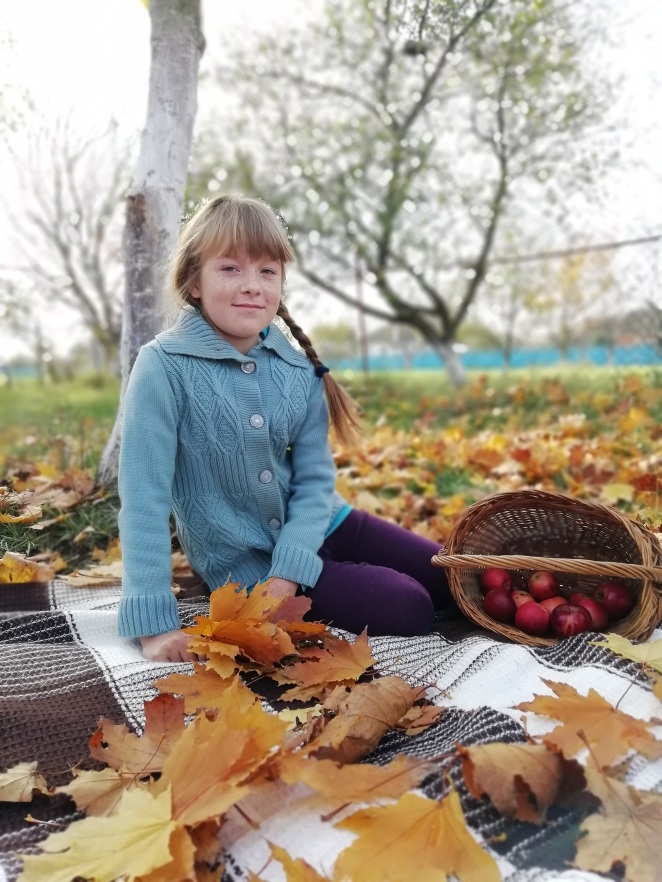 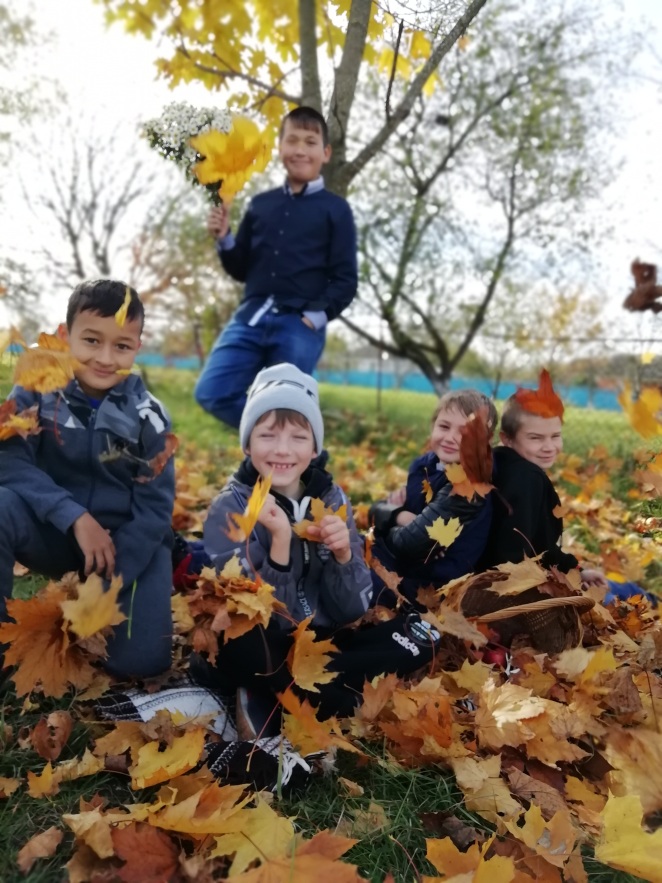 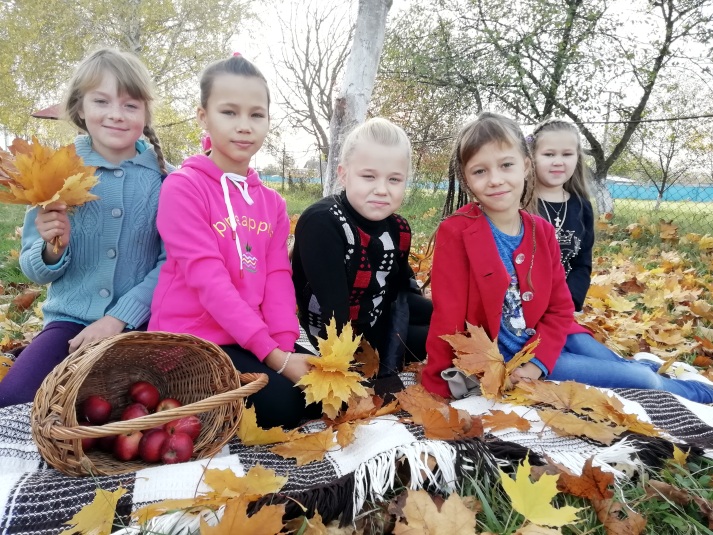 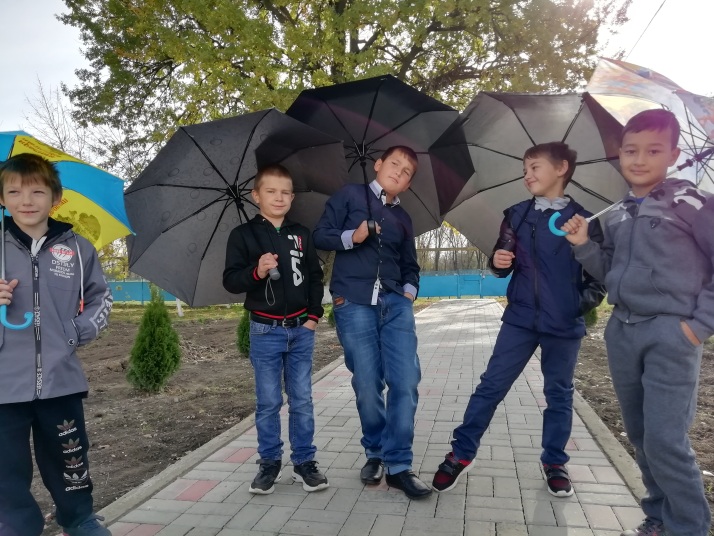 